			               บันทึกข้อความ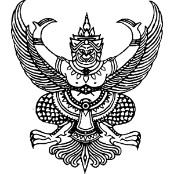 เรียน     คณบดีคณะเภสัชศาสตร์ (ผ่านรองคณบดีฝ่ายบริหารและแผนและพัฒนาคุณภาพ)ด้วยงาน/สาขา..............................................คณะเภสัชศาสตร์ มหาวิทยาลัยธรรมศาสตร์ มีความประสงค์ขอให้งานคลังและพัสดุ ดำเนินการจัดซื้อ............................................................................................................................................................................................... โดยวิธีคัดเลือก มีรายละเอียดการจัดซื้อ ดังนี้มีรายละเอียดการจัดซื้อดังนี้จึงเรียนมาเพื่อโปรดพิจารณาอนุมัติดำเนินการจัดซื้อ........................................................................................................................................................................ โดยวิธีคัดเลือก แต่งตั้งคณะกรรมการตามข้อ 6.1 – 6.4ให้คณะกรรมการตรวจรับรายงานงานตรวจรับพัสดุ ภายใน....7....วันทำการ นับตั้งแต่วันที่ส่งมอบของ					                ……………………………………..…………………….				                                    (................................................................ )						            (ตำแหน่ง).................................................มาตรา 56 ข้อ 1 การจัดซื้อจัดจ้างพัสดุ ให้หน่วยงานของรัฐเลือกใช้วิธีประกาศเชิญชวนทั่วไปก่อน เว้นแต่กรณีดังต่อไปนี้                     ให้ใช้วิธีคัดเลือก (โปรดทำเครื่องหมาย ✓ เหตุผลที่จะจัดซื้อ/จัดจ้าง) (ก) ใช้วิธีประกาศเชิญชวนทั่วไปแล้ว แต่ไม่มีผู้ยื่นข้อเสนอ หรือข้อเสนอนั้นไม่ได้รับการคัดเลือก (ข) พัสดุที่ต้องการจัดซื้อจัดจ้างมีคุณลักษณะเฉพาะเป็นพิเศษหรือซับซ้อนหรือต้องผลิต จำหน่าย ก่อสร้าง หรือให้บริการโดยผู้ประกอบการที่มีฝีมือโดยเฉพาะ หรือมีความชำนาญเป็นพิเศษหรือมีทักษะสูง และผู้ประกอบการนั้นมีจำนวนจำกัด (ค) มีความจำเป็นเร่งด่วนที่ต้องใช้พัสดุอันเนื่องมาจากเกิดเหตุการณ์ไม่อาจคาดหมายได้ ซึ่งหากใช้วิธีประกาศเชิญชวนทั่วไปจะทำให้ไม่ทันต่อความต้องการใช้พัสดุ (ง) เป็นพัสดุที่โดยลักษณะของการใช้งาน หรือมีข้อจำกัดทางเทคนิคที่จำเป็นต้องระบุยี่ห้อเป็นการเฉพาะ (จ) เป็นพัสดุที่จำเป็นต้องซื้อโดยตรงจากต่างประเทศ หรือดำเนินการโดยผ่านองค์การระหว่างประเทศ (ฉ) เป็นพัสดุที่ใช้ในราชการลับ หรือเป็นงานที่ต้องปกปิดเป็นความลับของหน่วยงานของรัฐที่เกี่ยวกับความมั่นคงของประเทศ (ช) เป็นงานจ้างซ่อมพัสดุที่จำเป็นต้องถอดตรวจ ให้ทราบความชำรุดเสียหายเสียก่อน จึงจะประมาณค่าซ่อมได้ เช่น งานจ้างซ่อมเครื่องจักร เครื่องมือกล เครื่องยนต์ เครื่องไฟฟ้า หรือเครื่องอิเล็กทรอนิกส์ (ซ) กรณีอื่นตามที่กำหนดในกฎกระทรวง ส่วนราชการส่วนราชการส่วนราชการงาน/สาขา..............................................คณะเภสัชศาสตร์      โทร.02-986-9213 ต่อ....................(.........................)                                                            งาน/สาขา..............................................คณะเภสัชศาสตร์      โทร.02-986-9213 ต่อ....................(.........................)                                                            งาน/สาขา..............................................คณะเภสัชศาสตร์      โทร.02-986-9213 ต่อ....................(.........................)                                                            ที่      อว.67.38/      อว.67.38/      อว.67.38/วันที่เรื่องเรื่องขอให้ดำเนินการซื้อ ......................................................................................................................................................................... โดยวิธีคัดเลือก ขอให้ดำเนินการซื้อ ......................................................................................................................................................................... โดยวิธีคัดเลือก ขอให้ดำเนินการซื้อ ......................................................................................................................................................................... โดยวิธีคัดเลือก ขอให้ดำเนินการซื้อ ......................................................................................................................................................................... โดยวิธีคัดเลือก วิธีการจ้างโดยวิธีคัดเลือก ตามมาตรา 56 ข้อที่ 1 (.........) การพิจารณาคัดเลือกข้อเสนอใช้เกณฑ์ ราคา           เหตุผลการจ้าง...........................................................วงเงินงบประมาณ........................................................... บาทจัดซื้อจากงบประมาณ............................................................ประจำปีงบประมาณ 25...........กำหนดส่งมอบ.....................วันแต่งตั้งคณะกรรมการดังนี้(คณะกรรมการเป็นข้าราชการระดับ 3 ขึ้นไปหรือเทียบเท่า)6.1 กรรมการ/คณะกรรมการ กำหนดขอบเขตของงาน/รายละเอียดคุณลักษณะเฉพาะพัสดุ    1.  ..............................................................................ประธานกรรมการ	    2.  ..............................................................................กรรมการ    3.  ..............................................................................กรรมการและเลขานุการ6.2 กรรมการ/คณะกรรมการ กำหนดราคากลาง (ราคาอ้างอิง)    1.  ..............................................................................ประธานกรรมการ	    2.  ..............................................................................กรรมการ    3.  ..............................................................................กรรมการและเลขานุการ6.3 คณะกรรมการจัดจ้างโดยวิธีคัดเลือก    1.  ..............................................................................ประธานกรรมการ	    2.  ..............................................................................กรรมการ    3.  ..............................................................................กรรมการและเลขานุการ6.4 คณะกรรมการตรวจรับ    1.  ..............................................................................ประธานกรรมการ	    2.  ..............................................................................กรรมการ    3.  ..............................................................................กรรมการและเลขานุการ